Załącznik nr 5 do SWZNr zamówienia: DZP-291-4430/2023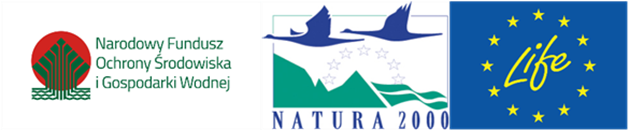 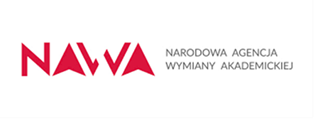 Oświadczenie Wykonawcy o przynależności lub braku przynależności do tej samej grupy kapitałowejSkładając ofertę w postępowaniu o udzielenie zamówienia publicznego pn. „Zakup, dostawa i montaż wyposażenia meblowego, regałów metalowych, stołów laboratoryjnych oraz dygestorium dla potrzeb jednostek organizacyjnych Uniwersytetu Rolniczego im. Hugona Kołłątaja w Krakowie”Oświadczam, co następuje1:1.  Nie należymy do grupy kapitałowej, o której mowa w art. 108 ust. 1 pkt 5 ustawy z dnia 11 września 2019 r. Prawo zamówień publicznych (tekst jedn. Dz. U. z 2023 r. poz. 1605)  
tj. w rozumieniu ustawy z dnia 16 lutego 2007 r. o ochronie konkurencji i konsumentów 
(t.j. Dz. U. z 2023 r., poz. 1689).2.  Należymy do tej samej grupy kapitałowej, o której mowa w art. 108 ust. 1 pkt 5 ustawy Pzp, ustawy z dnia 11 września 2019 r. Prawo zamówień publicznych (tekst jedn. Dz. U. z 2023 r. poz. 1605)  tj. w rozumieniu ustawy z dnia 16 lutego 2007 r. o ochronie konkurencji 
i konsumentów (t.j. Dz. U. z 2023 r., poz. 1689), co podmioty wymienione poniżej, które złożyły ofertę w tym postępowaniu:Wykonawca nie ma obowiązku składać pełnego wykazu podmiotów w zakresie tzw. grupy kapitałowej, o której mowa powyżej. Należy wymienić w/w wykaz tylko wtedy, gdy odrębną ofertę złożył samodzielnie lub wspólnie z innymi wykonawcami podmiot należący do tej samej grupy kapitałowej, co wykonawca składający tę ofertę. W załączeniu przekazuję dowody wskazujące, że istniejące między wykonawcami należącymi do tej samej grupy kapitałowej, powiązania nie prowadzą do zachwiania uczciwej konkurencji 
w niniejszym postępowaniu o udzielenie zamówienia publicznego. Jestem świadomy odpowiedzialności karnej wynikającej z art. 297 § 1 Kodeksu karnego. Jednocześnie oświadczam, że wszystkie informacje podane we wskazanych wyżej oświadczeniach są aktualne i zgodne z prawdą oraz zostały przedstawione z pełną świadomością konsekwencji wprowadzenia Zamawiającego w błąd przy przedstawianiu informacji. Prawdziwość powyższych informacji stwierdzam podpisem. 1. Należy wskazać pkt 1 lub pkt 2.l.p.nazwa podmiotuadres podmiotu1....